東海大學中等教育學程師資生實地學習紀錄表實地學習內容與心得、反思（至少1500字，並附上活動照片）前言這次觀課的科目為彰化高中普通班的音樂課，由我以前高中的班導師何佳容老師授課。總共有兩次教師訪談、兩次教學觀摩，教師訪談分別於教學觀摩前後進行。教學觀摩是觀察兩個不同的年級（高一和高二），不一樣的課程進度讓觀課的我大有收穫。訪談前何老師介紹了兩個班級的學生狀況，以及老師最常使用的教材、學習單等等，幫助我了解老師在授課前的準備過程。第一次教學訪談(教學觀摩前)受訪老師：何佳容老師 任教學校：國立彰化高級中學 教授科目：音樂科 受訪地點：教師辦公室 受訪時間：2016 年 4 月 29 日， 上午9點整·老師的教學理念何老師認為學生除了在學科方面的學習之外，藝術人文的陶養也是相當重要的一環。雖然音樂科的課程佔的比例較少，但是何老師表示他會在有限的課程內，將不同類型的音樂結合生活中常見的事物，帶給學生意想不到的體驗，幫助他們更懂得經營生活的藝術。·老師準備教什麼—學習目標、學習內容？這次教學觀摩主要分為高中一年級與高中二年級。在一年級的部份，學習內容為迪士尼音樂；二年級的部分為音樂劇介紹。而一年級的學習目標在於學生能了解迪士尼的文化與背景。二年級則希望學生能夠理解音樂結合戲劇的內涵，認識經典的音樂劇以及相關電影。  ·老師要如何教—課前準備、什麼型式的教學法？教材的部份，何老師除了使用課本以及自行製作的學習單之外，還會另外蒐集資訊、影片、音樂補充給學生們。並且在上課前逐一確認上課所需的器材（例如筆記型電腦、使用的檔案是否可以打開與投影機）。老師表示確認的這個步驟相當重要，尤其是檔案的部分，若是無法開啟將會造成授課的不便。她會特別備份在不同的科技產品中以防萬一，減少課程無法如期進行的機率。老師對於敎與學之間的互動關係相當重視，除了課堂上進行單方面地講述方式之外，也會以問答的方式與學生雙方面的互動，不會只是單方面的灌輸知識，注重學生學習後的回饋。例如在課堂上老師會以點名的方式請學生分享相關的音樂經驗， 並且給予相當自由地回答空間，不會設限、給標準答案，而是循序漸進的引導學生來銜接課程內容。·對於學生的學習有何期待？何老師期待學生除了能夠獲得音樂的專業知識之外，還可以將其生活化的運用。像是注意到音樂劇改編而成的電影與音樂劇本身的差異以及理解不同形式的表達方式。透過這樣的訓練讓學生充分地吸收藝術的內涵，增加學生的所見所聞。·對於學生的測驗方式？每節課何老師都會在授課前發放該堂課的學習單，在教學過程中引導學生作答。學期末時會有正式的考試，除了筆試之外還會有音樂的聽力分辨考試，以了解學生真實的學習狀況。·對於低成就或學習速度較慢的同學如何應對？老師會特別給予學習速度較慢的同學更多的照顧，例如提供相關影片、學習單，引導學生自主學習。並且視整班的進度微調課程內容，不會因為趕進度而忽略學生的學習狀況。何老師也會利用下課時間與學生們討論上課內容，與學生以聊天的方式加深授課內容的印象。·教學上碰到的困難？何老師是一個很有原則的老師，對於成績的計算相當公平。但是學生經常作業遲交，影響課程進度的規劃，沒交作業的學生常常無法與新的授課內容自行連結，需要一再重複先備知識。·音樂科教學上該注意的地方？老師授課方式會使用多媒體教材(ppt、影片、CD)，能夠引起學生的共鳴及學習興趣，在此方面並沒有問題。·課外補充教材有哪些？線上資源(youtube)、音樂相關的專業書籍、老師自行製作的學習單·如何處置不交作業的學生？由於學生不交作業的狀況較頻繁，教師採取遲交一天扣三分的方式予以警惕。·如何在課堂中引起學生的學習興趣？老師會播放相關主題的影片，在視覺、聽覺的結合之下學生自然能夠被吸引而產生興趣，且老師挑選的影片並不會明確地給予答案。老師會在播放完畢後補充相關知識，學生便可以融會貫通。·教學上的小技巧?老師在第一堂課會建立原則，與學生達成共識以利班級經營。不過老師相當的活潑親切，會以聊天、討論的方式活躍班級氣氛，讓課程氛圍相當融洽。·目前教育體制看法－一綱多本?如何採用?老師認為一綱多本能夠使書商更競爭，讓課本的內容更加完整。老師們每年也都會仔細挑選教材，汰換不適用的版本。第二次教學訪談（教學觀摩後）受訪老師：何佳容老師 任教學校：國立彰化高級中學 教授科目：音樂科 受訪地點：教師辦公室 受訪時間：2016 年 5月 6日， 下午13 點整·學生的表現目前為止，是否達到教學的目標高一及高二班級的狀況不太一樣，高一由於剛進來高中較不受控制，需要管理秩序。高二的班級帶得比較久，與學生較為熟悉，彼此也有一個平衡的相處模式，於秩序方面沒有問題。·老師您覺得您這一堂課教得如何?對於既定的教學計畫， 在教學過程中是否變更？在高一的部分由於管理秩序上花了較多時間，在影片播放的時間長度上有些微調整，以達課程的完整性。在高二班級的部分進度正常，並無變更。·您覺得這一次(單元)教學上是否有需要修正的部分?在教材上，影片長度的部分會另外思考，可能要在剪接的更為精準，以利課程進度的進行。音樂科第一次教學觀摩授課老師：何佳容老師 任教學校：國立彰化高級中學 教授科目：音樂科 觀課地點：音樂教室觀課年級：高一 觀課時間：2016 年 4 月 29 日，上午11 點 10 分至十二點整上課教材：龍騰版上課教具：PPT、影音檔、白板、白板筆、學習單上課內容：此次上課內容為介紹迪士尼系列相關動畫，並且結合文化背景知識讓學生理解因果關係。老師透過播放仙女奇緣的影片，介紹學生何謂柏林影展以及此部片為第一屆柏林影展的最佳音樂電影。當時迪士尼幫美國政府拍了很多宣傳片，然而都是短篇的動畫，直到1950年代才拍了仙女奇緣這部長篇劇情動畫片。另外老師也介紹了愛麗絲夢遊仙境，使用超現實手法，然而因當時二戰後經濟困頓，並未受到影評的喜愛。最後老師介紹小飛俠，是一部違反寫實主義、充滿幻想色彩的動畫。上述的三部影片在近年來皆拍攝成真人版電影，老師建議學生可以在觀看後與動畫做比較。上課狀況：此為高一班級，學生們相當活潑好動，一開始相當吵雜混亂，老師便先行播放影片。學生在看到影片後漸漸安靜下來，專心欣賞影片內容。影片播畢後，老師發放學習單，講述迪士尼的文化背景，引導學生逐一作答，學生們聊天的狀況在老師叮嚀後便減少許多。心得感想：此次上課讓我發現多媒體影音是一個相當好用的教材，學生不但能夠被影片吸引而安靜聽課，更可以引起學習動機、專注地完成課程目標。音樂科第二次教學觀摩授課老師：何佳容老師 任教學校：國立彰化高級中學 教授科目：音樂科 觀課地點：音樂教室 觀課年級：高二觀課時間：2016 年 5 月 6 日，下午2 點 20 分至3點10分上課教材：華興文化上課教具：PPT、影音檔、白板、白板筆、學習單上課內容：此次上課班級為高二班，主要介紹音樂結合戲劇的經典類型—音樂劇。老師首先放映經典音樂劇「悲慘世界」片段，播畢後介紹原著雨果的生平。在介紹「悲慘世界」主要角色：尚萬強、賈維、主教、芳婷、珂賽特、瑪里歐、艾波寧。逐一介紹角色後播放各個角色的代表經典曲目，帶領學生欣賞音樂與戲劇之美。而後發放學習單指導學生填入歌名、角色名…等。最後介紹電影版悲慘世界與音樂劇之間的差異，與學生探討其中之關聯與異同。上課狀況：高二班級秩序良好，學生穩定度高。學生會配合老師的教學進度，進行的相當順利。上課氛圍也相當融洽，與老師互動頻繁。心得感想：透過一部音樂劇帶領學生踏入新的領域，是一個很有策略的教學手法。若僅僅介紹音樂劇的定義或是相關背景，可能沒有辦法如此的生動有趣。這個教學手法相當成功，我也學習到許多老師授課的技巧，獲益良多。活動照片：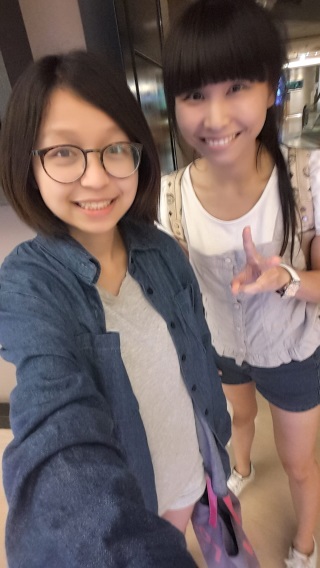 學生姓名：沈瑩榛學號：1027216科目：教學原理日期時間：一、105年4月29日（星期五）上午九點至十二點二、105年5月 6日（星期五）下午一點至三點十分25日(星期五) 早上十點至十二點半          二、 102 年 12 月 20  日( 星期六) 下午兩點半至五點日期時間：一、105年4月29日（星期五）上午九點至十二點二、105年5月 6日（星期五）下午一點至三點十分25日(星期五) 早上十點至十二點半          二、 102 年 12 月 20  日( 星期六) 下午兩點半至五點日期時間：一、105年4月29日（星期五）上午九點至十二點二、105年5月 6日（星期五）下午一點至三點十分25日(星期五) 早上十點至十二點半          二、 102 年 12 月 20  日( 星期六) 下午兩點半至五點實地學習學校及單位(班級)：國立彰化高中普通班音樂課(高一及高二)實地學習學校及單位(班級)：國立彰化高中普通班音樂課(高一及高二)實地學習學校及單位(班級)：國立彰化高中普通班音樂課(高一及高二)實地學習項目： □訪談中學教師  □訪談中學學生  □課室觀察  □補救教學(課業輔導)□其他：實地學習項目： □訪談中學教師  □訪談中學學生  □課室觀察  □補救教學(課業輔導)□其他：實地學習項目： □訪談中學教師  □訪談中學學生  □課室觀察  □補救教學(課業輔導)□其他：準備活動：□拜會機構相關人員  □場地探查  □訪談大綱準備  □教案/教材準備□其他：準備活動：□拜會機構相關人員  □場地探查  □訪談大綱準備  □教案/教材準備□其他：準備活動：□拜會機構相關人員  □場地探查  □訪談大綱準備  □教案/教材準備□其他：實地學習項目時數審核結果審核結果審核結果總時數訪談中學教師時□符合   □不符合(說明：                 )□符合   □不符合(說明：                 )□符合   □不符合(說明：                 )訪談中學生時□符合   □不符合(說明：                 )□符合   □不符合(說明：                 )□符合   □不符合(說明：                 )課室觀察時□符合   □不符合(說明：                 )□符合   □不符合(說明：                 )□符合   □不符合(說明：                 )補救教學/課業輔導時□符合   □不符合(說明：                 )□符合   □不符合(說明：                 )□符合   □不符合(說明：                 )其他時□符合   □不符合(說明：                 )□符合   □不符合(說明：                 )□符合   □不符合(說明：                 )審核結果：□ 通過    
□ 不通過，需補救實地學習及時數如下：審核結果：□ 通過    
□ 不通過，需補救實地學習及時數如下：審核結果：□ 通過    
□ 不通過，需補救實地學習及時數如下：任課教師簽名日期：   年   月    日日期：   年   月    日